Учитель-логопед:Спиридонова Олеся Николаевна.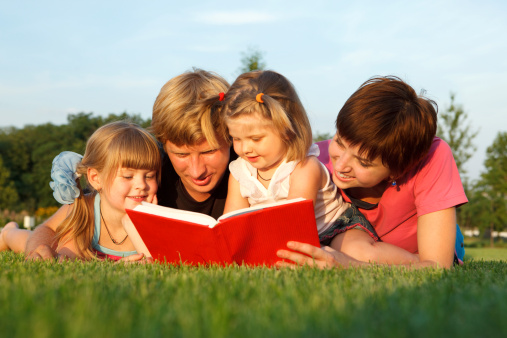  Родители могут помочь своему ребенку сделать первые шаги в осознании звуковой структуры слов. Приступая к играм по формированию звукового анализа, надо четко представлять себе последовательность работы и не перескакивать через этапы.    Общие правила работы по формированию навыков звукового анализа:
—   соблюдайте строгую последовательность в предъявлении форм звукового анализа: выделение звука из слова, определение первого звука, последнего звука, установление места звука (начало, середина, конец слова), полный звуковой анализ;
 —   соблюдайте порядок формирования умственных действий: с опорой на материальные средства, в речевом плане, по представлению;
 —   соблюдайте последовательность предъявления слов, предназначенных для анализа. Весь процесс усвоения навыков звукового анализа можно разделить  на два больших  периода:
 —   формирование навыков элементарного анализа;
 —   обучение последовательному анализу с установлением точного места звуков в слове по отношению друг к другу. Первый период,  в свою очередь,  состоит  из частей:
 —   выделение звука из слова, то есть определение наличия данного звука в слове (есть такой звук в слове или нет);
 —   определение первого звука в слове; определение последнего звука в слове;
 —   нахождение места звука в слове, исходя из трех позиций (начало, середина, конец слова). По количеству операций первый период является более развёрнутым, но предлагаемые далее упражнения необходимы, так как с их помощью можно подвести ребенка к умению проводить полный звуковой анализ слова любой структуры. Последовательность формирования умственных действий при обучении звуковому анализу следующая:
 —   сначала ребенку говорят слова и выделяют голосом нужный звук, а ребенок слушает слово и поднимает условный сигнал, когда услышит слово с нужным звуком;
 —   далее он должен выделить этот утрированно произнесенный звук и назвать его изолированно, вне слова;
 —   затем умственное действие переходит в речевой план — ребенок сам произносит слово и выделяет из него заданный звук;
 —   и, наконец, происходит действие по представлению, в умственном плане, когда слово не произносится, а ребенок откладывает картинки с заданным звуком или придумывает слова. Данный порядок умственных действий применяется на этапах формирования  элементарных  форм  звукового  анализа. Когда ребенок будет осваивать последовательный анализ слова, вначале ему придется опираться на дополнительные вспомогательные средства: звуковую схему слова и фишки. Схема состоит из  квадратиков,  равных  по  количеству звукам  в слове. Ребёнок слушает слово, выделяет последовательно звуки и одновременно  выкладывает  фишки   в   квадратики   схемы. Затем последовательное выделение звуков происходит без готовой схемы: ребенок произносит слово, выделяет каждый звук и кладет  фишки,   а  далее   вычерчивает  схему  по   количеству  фишек. Когда ребенок будет легко справляться с выкладыванием фишек, можно предложить ему заменить фишки гласными буквами и класть их на нужное место в слове. Согласные обозначаются по-прежнему фишками. И лишь после этого ребенку предлагается провести звуковой анализ слова без опоры, только на основе громкого проговаривания.  
         
 В самом конце работы по формированию звукового анализа ребенок будет в состоянии назвать количество звуков и произнести их последовательно, без предварительного громкого проговаривания. Самым сложным заданием считается просьба подобрать слово, состоящее  из определенного  количества звуков.Какие слова можно предлагать детям для анализа их звукового состава? Далеко не все слова можно сразу давать для данного вида работы. Существует четкая последовательность предъявления звуков на первом этапе и порядок предъявления слов на втором. Абсолютно сильной позицией для гласных является позиция начала слова под ударением, поэтому каждую форму анализа следует начинать с ударных гласных. Хорошо слышатся в слове сонорные согласные Л, Р, М, Н, поэтому данные звуки тоже применяются на начальных этапах. При выделении последнего звука можно брать глухие согласные, так как конец слова для таких звуков — позиция сильная, и они звучат отчетливо, а звонкие согласные не используются, они на конце слова оглушаются. Трудны для выделения в начале слова взрывные звуки К, Г, их трудно произнести с интонированием, они сливаются с последующим гласным звуком, поэтому их не стоит давать для выделения первого звука, по крайней мере, в начале обучения. Таким образом, рекомендована к использованию на этапе обучения элементарному звуковому анализу такая последовательность позиций анализируемых звуков.Для узнавания  звука в слове:
—   ударные гласные звуки (они находятся под ударением в начале слова, затем под ударением в середине, слова);
 —   согласные звуки (дают вначале искать только сонорные согласные звуки Р, Л, М, Н или глухие согласные К, Т, П, X, Ц, Ч, С, стоящие в конце слова);
 —   любые звуки в любой позиции в слове (кроме йотированных гласных, которые могут содержать два звука и потому пока не анализируются).Для  определения   первого  звука  в  слове:
—   ударные гласные;
 —   сонорные согласные;
 —   щелевые согласные С, 3, Ж, Ш, Ч, Щ;
—   остальные согласные звуки.Для определения последнего звука:
—   ударные гласные;
 —   сонорные согласные;
 —   щелевые согласные. Для определения места (начало, середина, конец слова) последовательность сохраняется такая же, как при определении первого и  последнего звуков. Приведем, теперь последовательность предъявляемых для полного звукового анализа слов. Общее правило при подборе слов состоит в том, чтобы не использовать слова, в которых нет полного соответствия между звуками и буквами. Не подходят, следовательно, слова с йотированными буквами Я, Ё, Е, Ю, с Ъ и Ь, со звонкими согласными Б, В, Г, Д, Ж, 3 на конце слова и в середине перед согласными (типа ложка, грядка). Что касается слов с безударными гласными, то они берутся не на ранних этапах, а после предварительной работы с односложными словами, причем в начале двусложные слова имеют безударные гласные У и Ы, как наименее подверженные редукции. Совсем же отказаться от слов с безударными гласными не стоит, просто можно произносить их орфографически — [коза], а не [каза], как мы произносим по нормам орфоэпии. Дети будут запоминать данные слова и это будет пропедевтика правописания безударных гласных. Итак, порядок анализируемых слов следующий.
 —   слова из двух гласных (типа  ау);
 —   слова из двух звуков (типа ум);
 —   слова из трех звуков (типа рак);
 —   слова из двух открытых слогов (типа  мама);
 —   слова из одного слога со стечением согласных (типа  волк);
 —   слова из одного слога со стечением согласных (типа  стол); 
 —   слова из двух слогов (типа  сумка);
 —   слова из трех открытых слогов (типа корова).      
                  (Из книги Козыревой Л.М. "Развитие речи детей 5-7 лет")  
 Чтобы родителям не ошибиться в отборе нужных слов для проведения анализа, приведем примерный список слов, отвечающий названным правилам. Конечно, родители могут использовать и свои слова, главное, чтобы они соответствовали перечисленным требованиям. Формы звукового анализа для дошкольников Слова с ударными гласными в начале слова (используются для узнавания гласных в слове).
А: адрес, Алла, Анна, Ада, август, автор, азбука, аист, алый, ангел, арка, арфа, астра, атом; 
О: Оля, обруч, облако, общий, овощи, овцы, озеро, окунь, орден, осень, ослик, остров, отдых, отпуск; 
У: Уля, угол, уголь, удочка, ужин, узел, узкий, улей, улица, умный, устный, утка, утро; 
И: Ира, Игорь, ива, имя, ирис, иней, искра; 
Э: Эля, эхо, эта, это, этот.   Слова с ударными гласными в середине слова (используются для узнавания гласных в слове).
А: зал, мак, рак, парк, март, час, кран;
О: столб, ночь, зонт, дом, лом, сом, слон, сноп, порт;
У: друг, зубр, гусь, луч, душ, лук, стук, руль, звук, жук, внук;
И: гриб, тигр, лист, щит, кит, рис;
Ы: дым, сын.Слова с сонорными согласными звуками в начале слова (используются для выделения первого звука в слове).
Л, Л': лампа, ландыш, ласточка, лимон, луна, лиса, лист, лодка, луг, лук, лыжи; 
М, М': мак, мама, март, маска, масло, мир, миска, море, мост, муха, мыло; 
Н, Н': нож, носки, нос, ноты, номер, нитки, низкий; 
Р, Р': радио, радуга, рак, ракета, рама, роса, рис, рейка, рельсы.Слова с сонорными согласными на конце слова (используются для выделения последнего звука в слове). 
Л, Л': стол, стул, пыль, плыл, носил, косил, вокзал, пенал, узел, мел, орел, футбол, угол, пол, быль, мель, даль; 
М, М': терем, крем, холм, лом, сом, атом, шум, дым, изюм; 
Н, Н': барабан, диван, океан, стакан, карман, банан, тюльпан, кран, каштан, орден, клен, пингвин, ужин, магазин, павлин, графин, горн, ремень, камень, пень; 
Р, Р': самовар, базар, сахар, шар, тигр, кедр, клевер, ковер, веер, номер, тренер, катер, вечер, мир, кефир, календарь, букварь, словарь.Слова с глухими согласными на конце слова (используются для выделения последнего звука в слове).
К: веник, звонок, щенок, кубок, гудок, чулок, замок, урок, каток, молоток, жук, лук, паук, галстук, бык; 
П: сироп, укроп, карп, серп, суп; 
С: квас, час, лес, пес, рис, бокс, нос, насос; 
Г: бант, бинт, салат, халат, брат, пакет, билет, кит, щит; 
Ф: шкаф, шарф; 
X: мох, горох, петух;
Ц: перец, ранец, дворец, огурец, песец, отец; 
Ч: врач, меч, кирпич, луч, мяч; 
Ш: шалаш, душ, ландыш, малыш, камыш; 
Щ: плащ, лещ.ПОЛНЫЙ ЗВУКОВОЙ АНАЛИЗ
Слова из  двух звуков: ум, ус, ах, ох.
Слова из трех звуков: рак, мак, лук, мир, час, дом, сом, сыр, рис, пир, бор, кот.
Слова из двух слогов: аист, утка, овцы, ива, уши.
Слова из двух открытых слогов: мама, рама, ваза, гуси, шуба, лыжи, мыло, ножи, часы.
Слова из одного слога со стечением согласных: стол, слон, кран, стул, грач, шкаф, план, плот, плащ, врач.
Слова из одного слога со стечением согласных: волк, торт, шарф, бобр, март, зонт, куст, мост, лист, лифт.
Слова из двух слогов со стечением согласных: сумка, кошка, маска,   парта,   палка,   лампа,   щетка,   мышка,   мишка.
Слова из трех открытых слогов: корова, лопата, солома, ворона, сорока, дорога, Марина, собака.РАЗВИТИЕ ФОНЕМАТИЧЕСКОГО СЛУХА И ЗВУКОВОГО АНАЛИЗА. УПРАЖНЕНИЕ № 1Взрослый дает ребенку два кружка — красный и зеленый — и предлагает игру: если ребенок услышит правильное название того, что изображено на картинке, он должен поднять зеленый кружок, если неправильное — красный. Затем показывает картинку и громко, медленно, четко произносит звукосочетания:БАМАН             ВАВАН          АЛЬБОМ      АЛЬПОМПАМАН             ДАВАЙ          АЙБОМ        АЛЬМОМБАНАН              БАВАН           АНЬБОМ      АЛЫНОМБАНАМ             ВАНАН          АВЬБОМ      АБЛЁМВИТАМИН        ВИТАНИИ     КЛЕТКА       КЪЕКТАМИТАНИН        МИТАВИН    КЪЕТКА       КВЕКТАФИТАМ ИИ      ФИТАВИН     КЛЕТТА       ТЛЕКТАВИТАЛИМ        ВИТАНИМ    ТЛЕТКА       КВЕТКАРебенок каждый раз поднимает соответствующий кружок. УПРАЖНЕНИЕ № 2Ребенку предлагается повторить похожие слова вначале по 2, затем по 3 в названном порядке:мак—бак—так                     моток—каток—поток
ток—тук—так                  батон—бутон—бетон
бык—бак—бок                будка—дудка—утка
дам—дом—дым              нитка—ватка—ветка
ком—дом—гном             клетка—плётка—плёнкатыква—буква—будкаПримечание. При воспроизведении слов необязательно знание понятий. Особенность этого и последующих подборов слов в том, что они доступны по звуковому составу, не содержат труднопроизносимых звуков.УПРАЖНЕНИЕ № 3Из четырех слов, отчетливо произнесенных взрослым, ребенок должен назвать то, которое отличается от остальных:канава—канава—какао—канаваком—ком—кот—комутёнок—утёнок—утёнок—котёнокбудка—буква—будка—будкавинт—винт—бинт—винтминута—монета—минута—минутабуфет—букет—буфет—буфет билет—балет—балет—балет дудка—будка—будка—будкаУПРАЖНЕНИЕ № 4Из каждых четырех названных взрослым слов ребенок должен выбрать слово, которое по звуковому составу не похоже на остальные 3:мак—бак—так—банан, сом—ком—индюк—дом, лимон—вагон—кот—-бутон, мак—бак—веник—рак, совок—гном—венок—каток, пятка—ватка—лимон—кадка, ветка—диван—клетка—сетка, каток—дом—моток—поток. УПРАЖНЕНИЕ № 5Воспроизведение слогового ряда со сменой ударного слога.та—та—та                   па—па—па             ка—ка—ка
та—та—та                   па—па—па             ка—ка—ка
та—та—та                   па—па—па             ка—ка—кафа—фа—фа               на—на—нава—ва—ва                  ба—ба—бама—ма—ма               га—га—га УПРАЖНЕНИЕ № 6Воспроизведение слоговых сочетаний с одним согласным и разными гласными звуками.та—то—ту                  ну—ны—на                бо—ба—бы
ты—та—то               но—на—ну                бу—бо—ба
му—мы—ма              да—ды—до                па—пу—по
мо—ма—мы              ду—ды—да                ку—ко—ка
ва—ву—во                                                                УПРАЖНЕНИЕ № 7Воспроизведение слоговых сочетаний с общим гласным и разными согласными звуками.та—ка—па                                               па—ка—та
ка-на—па                                        га—ба—да
фа—ха—ка                                       ка—фа—ха
ба—да—га                                        ва—ма—на
ма—на—ва                                                   И т.п. То же с гласными О, У, Ы. УПРАЖНЕНИЕ № 8Воспроизведение слоговых сочетаний с согласными звуками, различающимися по звонкости/глухости, сначала по 2 слога:па—ба                                                      та—да
по—бо                                                      ка—га
пу—бу                                                      фа—ва
пы—бы                                                    са—заша—жа(То же с гласными О, У, Ы), затем по 3 слога:па—ба—па                  та—да—та                  ва—фа—ва
по—бо—по               да—та—да                 фа—ва—фа
пу—бу—пу                ка—га—ка                  са—за—са
пы—бы—пы              га—ка—га УПРАЖНЕНИЕ № 9Воспроизведение слоговых сочетаний с согласными звуками, различающимися по мягкости/твердости,
па—пя                по—пё             пу—пю             пы—пи
ма—мя            мо—мё            му—мю            мы—ми
ва—вя             во—вё              ву—вю              вы—вита—тя                то—те            ту—тю           ты—тиба—бя                бо—бё           бу—бю          бы—бида—дя                до—дё           ду—дю          ды—дифа—фя               фо—фё          фу—фю         фы—фи УПРАЖНЕНИЕ № 10Выделение в звуковом потоке гласного звука (А, О, У, И, Ы, Э). Взрослый называет и многократно повторяет гласный звук, который ребенок должен выделить среди других звуков (хлопнуть в ладоши, когда услышит, присесть, сделать оговоренный жест, поднять зрительный символ и т. п.). Затем взрослый медленно, четко, с паузами произносит звуковой ряд, например:А-У-М-И-С-Ы-О-Э-Р-Ш-Ф-Л-В-З-Ж-Х-Ы-А и т.д.Упражнение повторяется до тех пор, пока каждый гласный звук не будет выделяться ребенком точно и уверенно.Примечание для родителей. Я, Ё, Е, Ю — гласные БУКВЫ, каждая из них обозначает 2 звука: Я = Й+А; Ё = Й+О и т. д. УПРАЖНЕНИЕ № 11Выделение одного из согласных звуков в звуковом потоке. Взрослый называет и, многократно повторяя, добивается запоминания ребенком одного из согласных звуков. Затем произносит звуковой ряд, в котором ребенок должен выделить один заданный согласный звук — хлопком, другим оговоренным движением либо жестовым символом.Примечание. Предлагаемые жестовые символы разработаны автором пособия. При помощи подключения зрительного и двигательного анализаторов, а также при наличии эмоционального фактора, они облегчают детям дифференциацию согласных звуков. Символы приводятся в порядке очередности освоения на занятиях соответствующих звуков.М — корова мычит (указательным пальцем изображаем рога)Н — телевизор гудит, когда кончились передачи (палец к носу)        В — вьюга воет, деревья качает (машем руками над головой)Ф — из маленького шарика выходит воздух (округленные ладони распрямляем и прижимаем друг к другу)К — игрушечный пистолетик стреляет (указательный палец вверх, большой палец под прямым углом к указательному)Т — работает пишущая машинка (изображаем указательными пальцами)П — лопнула хлопушка (пальцы правой руки сжать и разжать)X — греем руки (подышать на тыльную сторону ладони) С — качаем насос (сжатые ладони движутся вниз-вверх)3 — комарик летает (большой и указательный пальцы сжаты, круговые движения рукой)Ц — тише, тише, тишина (палец к губам)Звуковой ряд:   А-К-Т-Р-С-П-И-О-У-Ы-А-Ж-Ш-С-Ц-В-О-Э и т.д.Примечание. Согласные звуки в ряду должны произноситься коротко, примерно так, как слышится каждый согласный звук в конце слова: коТ, банаН, укроП и т. п. Не путайте звуки с буквами: ПЭ, ТЭ, ЭР — это названия букв, произносить же надо звуки.УПРАЖНЕНИЕ № 12Назвать первый звук в словах.Утка, ухо, учебник, умный, улица, уши, ум, усы, утюг, уголок, удочка, уж, узкий, укроп, урна, утро, учитель, утренник, учебник, учёный, уважать, уходить, убежать, улететь, увезти, ускакать, удав, укус, уксус, уплыл, урожай, улитка, умывальник, удобный, указка, урок, узор, упасть.Объяснить выделенные слова. УПРАЖНЕНИЕ № 33Назвать последний звук в словах (А, О, И, У, Ы).Голова, игра, стена, нога, шапка, нитка, скамейка, ручка, лейка, окно, пальто, кино, давно, крыло, отойди, назови, носи, огоньки, ручейки, книжки, пироги, маки, лопаты, букеты, лимоны, ленты, конфеты, иду, назову, обниму, какаду, брошу, крикну, ухожу, закружу, приду. УПРАЖНЕНИЕ № 13Назвать первый и последний звуки в словах.Избушка, иголка, изюминка, улица, улитка, ученица, афиша, ангина, указка, ищейка, овощи, обручи, окуни, окрики, опера, окна, осы, ослики.Вспомнить 5 предметов, названия которых начинаются со звука У.Вспомнить 4—5 действий, названия которых начинаются со звука У. УПРАЖНЕНИЕ № 14Назвать звуки в сочетаниях.АУ                                                            УАИ
УА                                                            АИУ
АИ                                                            АУИ
ИА                                                            ИУА
ИУ                                                            УИА
УИ                                                            ИДУПример. АУИ: 1-й - А, 2-й - У, 3-й - И. УПРАЖНЕНИЕ № 15Определить первый звук в словах.Ванна, вата, вафли, волны, воск, волк, вулкан, волосы, водоросли, ваза, вышка, вазелин, вагон, вода, ворота, ворона, воробей, валенки.Объяснить выделенные слова.Определить, в каком из двух слов есть звук В.Волосы — полосы, ворона — корона, вышка — пышка, вагон — загон, вата — хата, волк — полк, корова — корона, волны — полный, сова — сама.Выделить голосом, «нажать» на звук В.Грива, сова, голова, корова, диван, давать, кивать, правый, левый, новая, новый, слива, ванна, вата, вафли, слева, справа, забава.Объяснить выделенные слова. УПРАЖНЕНИЕ № 16«Нажать» на звук Ф, выделить его в словах.Фамилия, фантик, форма, футбол, фабрика, фартук, флакон, фокус, фокусник, фуражка, фасоль, кофта, фрукты, лифт, кафтан, фанера, фары, фарш, шарф, фонтан, форточка, флаг, фыркать.Определить, есть в слове звук Ф или нет.Море, факел, форма, монеты, дом, фонтан, форточка, жаба, батон.Определить, в каком из двух слов есть звук Ф. УПРАЖНЕНИЕ № 17Определить первый звук, второй звук в звукосочетаниях.АК, ОК, УК, ИК, АТ, ОТ, УТ, ИТ, АМ, ИМ, УМ, ОМ, ОН, ОК, ОТ, ОП, АН, ИН, АП, ИП, АР, ОР, ИР, УР, АФ, ИФ, УФ, АХ, ОХ, ИХ, УХ, АШ, ОШ, ИШ, УШ, АЛ, ОЛ. УПРАЖНЕНИЕ № 18Определить, какой звук мы тянем в середине слова (А, У, О).Бак, рак, сок, суп, пар, вар, газ, нос, муж, шар, зуб, гол, жар, дом, вол, душ, зал, ком, кот, лом, лось, лук, мак, мох, рот, руль, соль, сон, сук. УПРАЖНЕНИЕ № 19Определить, какой звук (Ы или И) в конце слова.Сады — садики, зонты — зонтики, кусты — кустики, мосты — мостики, носы — носики, банты — бантики, ходы — ходики, плоты — плотики, усы — усики, рыбы — рыбки, горы — горки, липы — липки, лапы — лапки, норы — норки. УПРАЖНЕНИЕ № 20Назвать все звуки по порядку.Бак, зал, вар, ваш, выл, гам, гол, гул, дар, дым, дом, душ, жук, жар, ком, кот, кит, лом, лак, лук, мак, мыл, мал, мох, нос, наш, пар, пыль, пол, рак, рот, рыл, ром, сам, сок, сук, сын, сон, суп, сор, ток, так, тук, хор, шут, шар. Игры, помогающие определить место звука в словеИгра «Звукоедик»:Игровой материал: кукла.Правила игры: У звуков есть страшный враг – Звукоедик. Он питается начальными звуками (последними звуками) во всех словах. Воспитиатель ходит с куклой в руках по группе и говорит: …иван, …тул, …льбом, ..кно (сто…, сту…, альбо…, окн…) и т.д. Что хотела сказать кукла?Игра «Подарки друзьям»:Правила игры: Крокодил Гена провел отпуск в Африке. И оттуда привез своим друзьям много разных подарков. Каждому подарил такой предмет, название которого начинается с того же звука, как и имя друга, например:Айболиту – абрикос, альбом, астру;
 Зайчику – зонт, замок, звонок.Игра «Цепочка слов»:Игроки садятся в круг и по очереди говорят по одному слову, который связываются в цепочку. Каждое следующее слово начинается с последнего звука предыдущего. Например: зима – аист – танк – крот – тапки – игра и т.д.Игры, помогающие услышать согласные мягкие и твердые звуки:Игра «Найди свой домик»:Правила игры: в разных концах групповой комнаты крепятся два домика: синий и зеленый. У ребят карточки с изображениями предметов. Все дети изображают звуки, т.е. «летают» по комнате и произносят свой звук. Каждый ребенок становится первым звуком в названии предмета, изображенного на его карточке. Например: мак (М), мишка (М*).Была хорошая погода, пошли звуки погулять. Вдруг небо потемнело, начался дождь, звуки побежали прятаться в домик, но в синий пускают только твердые согласные звуки, а в зеленый – мягкие звуки. Кто неправильно определил свой звук, того в домик не пустили. Этот звук вымок под дождем.Если дети легко определяют первый согласный звук по твердости-мягкости, то вводим «слова-ловушки», т.е. такие, которые начинаются с гласного звука. Для таких звуков нет «домика».
Игры, помогающие выполнить звуковой анализ словИгра «Отгадай загадку»:Правила игры: загадываем загадку, а дети пишут отгадку фишками в виде звуковой модели.Например:Хитрая плутовка,
 Рыжая головка. – ЛИСАРебенок пишет отгадку:зеленый | красный | синий | красныйИгра «Назови слово по модели»:Правила игры: Рисуем цветными мелками на доске схемы слов или выкладываем кружками разного цвета схемы слов. Например:синий | красный | синийКто больше подберет слов, которые подходят к этой схеме: нос, рот, мак, кот и т.д.Модели берем разные. Играем до победителя.           Совершенствование фонематического восприятия и воспитание правильных фонематических представлений с помощью игровых и дидактических упражнений учат детей различать и дифференцировать близкие по слухо-произносительным признакам звуки изолированно и на фоне слова, различать его грамматические формы, формировать фонематический анализ и синтез; способствуют развитию речевых навыков и функций, необходимых для овладения грамотой. А это в свою очередь будет корректировать, развивать и совершенствовать письменную речь в целом.